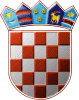              REPUBLIKA HRVATSKABJELOVARSKO-BILOGORSKA ŽUPANIJA	       OPĆINA ROVIŠĆE        	       Općinski načelnikKlasa: 406-01/19-01/9Urbroj: 2103/06-03-19-2Rovišće, 30. listopada 2019. 	ZAINTERESIRANIM GOSPODARSKIM SUBJEKTIMAPOZIV ZA DOSTAVU PONUDEza nabavu robe – sredstva za čišćenje i higijenskih potrepština u projektu Zaželi „DA – ŽELIM POSAO		Poštovani,Naručitelj, Općina Rovišće, pokrenuo je postupak jednostavne nabave za robu:OPIS PREDMETA NABAVERok za dostavu Vaše ponude je 8. studeni 2019. godine u 12,00 sati, osobno ili poštom, u Općinu Rovišće, Trg hrvatskih branitelja 2, 43212 Rovišće,  kada će biti i otvaranje ponuda. Otvaranje ponuda nije javno.Obavijesti u vezi predmeta nabave možete dobiti u Općini Rovišće, radnim danom od 9,00 do 14,00 sati.Pisanu obavijest o rezultatu nabave naručitelj će dostaviti ponuditelju u roku od 30 dana od dana isteka roka za dostavu ponuda.		S poštovanjem,PREDMET NABAVESredstva za čišćenje i higijenskih potrepština u projektu Zaželi „DA – ŽELIM POSAOUVJETI NABAVE Naznačeni u dokumentaciji za nadmetanjeNaznačeni u dokumentaciji za nadmetanjeODGOVORNA OSOBA NARUČITELJASlavko Prišćan, općinski načelnik